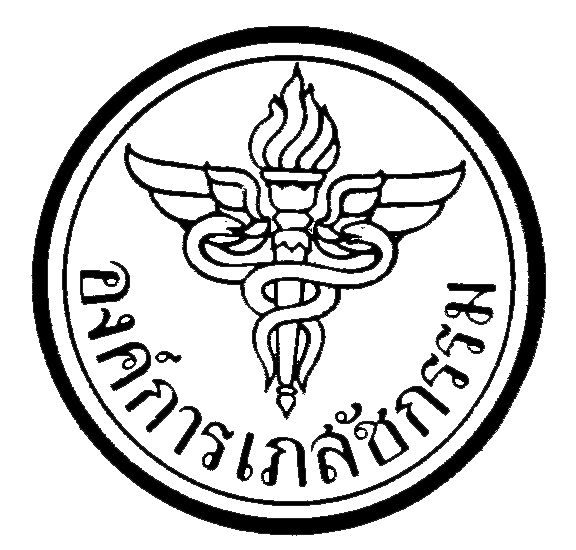 เอกสารแสดงความยินยอม (Consent Form)ทำที่ ________________วันที่________________	ข้าพเจ้า นาย/นาง/นางสาว _____________________________________________________	❒ “ให้” ความยินยอม				 ❒ “ไม่ให้” ความยินยอมในการยินยอมให้องค์การเภสัชกรรม (“อภ.”) ทำการจัดเก็บและประมวลผล รวบรวม ใช้ ตรวจสอบ หรือเปิดเผยข้อมูลส่วนบุคคลของข้าพเจ้าในการติดต่อกับ อภ. เพื่อวัตถุประสงค์ในการ.........................................(ระบุวัตถุประสงค์ในการขอความยินยอม เช่น)....................................	ทั้งนี้ ก่อนการแสดงเจตนา ข้าพเจ้าได้อ่านรายละเอียดจากเอกสารชี้แจงข้อมูล, นโยบายคุ้มครองข้อมูลส่วนบุคคลขององค์การเภสัชกรรม ลงวันที่ 19 พฤษภาคม 2565 (ใช้บังคับตั้งแต่วันที่ 1 มิถุนายน 2565 เป็นต้นไป) หรือได้รับคำอธิบายจากองค์การเภสัชกรรม ถึงวัตถุประสงค์ในการเก็บรวบรวม ใช้หรือเปิดเผย (“ประมวลผล”) ข้อมูลส่วนบุคคล และมีความเข้าใจดีแล้ว	ข้าพเจ้าให้ความยินยอมหรือปฏิเสธไม่ให้ความยินยอมในเอกสารนี้ด้วยความสมัครใจ ปราศจากการบังคับหรือชักจูง และข้าพเจ้าทราบว่าข้าพเจ้าสามารถถอนความยินยอมนี้เสียเมื่อใดก็ได้เว้นแต่ในกรณีมีข้อจำกัดสิทธิตามกฎหมายหรือยังมีสัญญาระหว่างข้าพเจ้ากับองค์การเภสัชกรรมที่ให้ประโยชน์แก่ข้าพเจ้าอยู่ 	กรณีที่ข้าพเจ้าประสงค์จะขอถอนความยินยอม ข้าพเจ้าทราบว่าการถอนความยินยอมจะมีผลทำให้.........................................................(ระบุผลกระทบจากการถอนความยินยอม เช่น)..................................... และข้าพเจ้าทราบว่าการถอนความยินยอมดังกล่าว ไม่มีผลกระทบต่อการประมวลผลข้อมูลส่วนบุคคลที่ได้ดำเนินการเสร็จสิ้นไปแล้วก่อนการถอนความยินยอมลงชื่อ……………………………….………………………….…….(……………………………………..ชื่อ-นามสกุล ตัวบรรจง)